03 Map of Washington DC – Mark the places mentioned in I Spy                                          108.07.09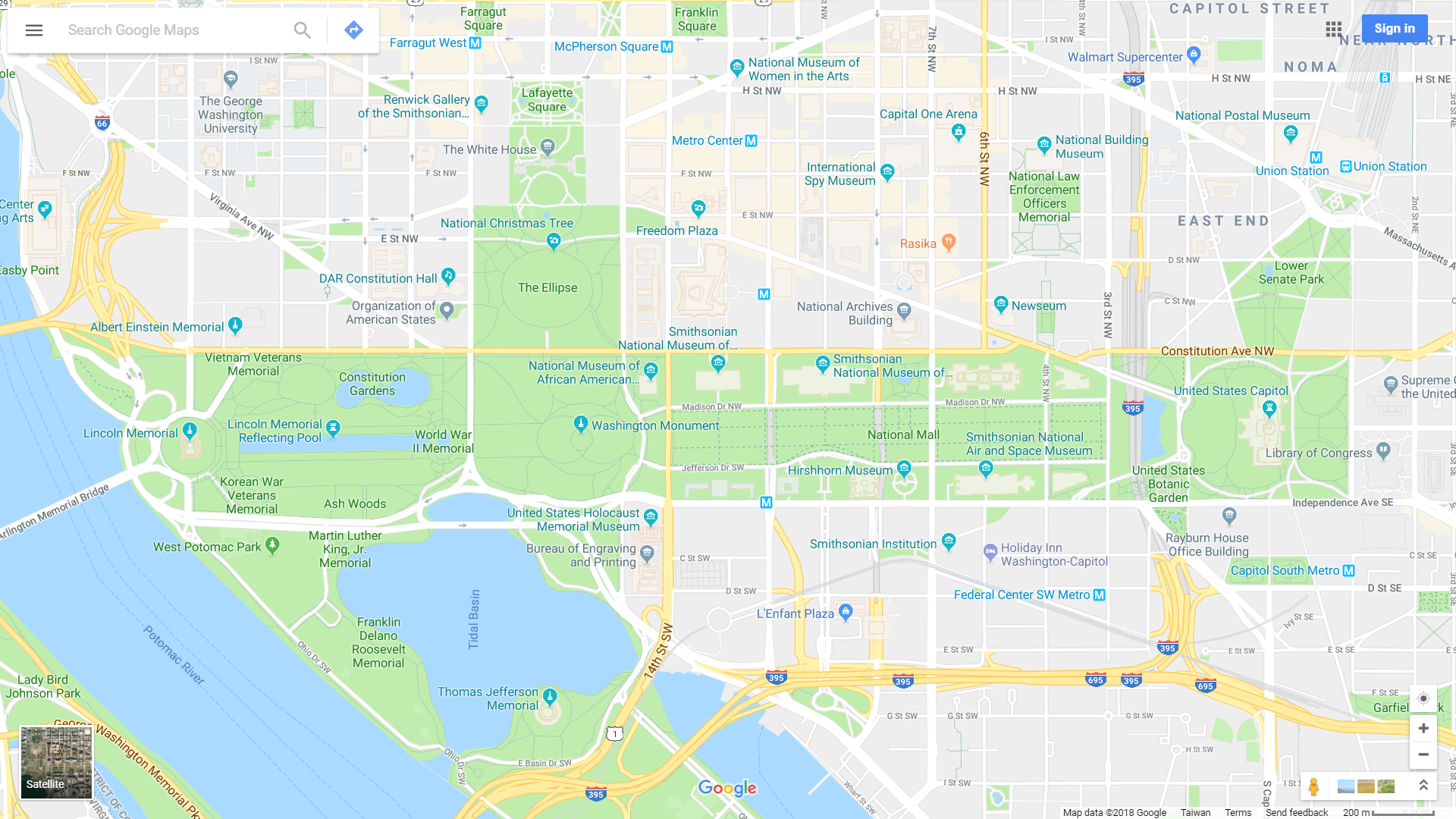 Plan your one-day tour in Washington DC.                                 	Class:     No.:      Name: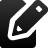 At least 4 sites.  The plan should include:  1. route  2. length of stay  3. transport  4. dining      	108.07.09Official Tourism Site of Washington DCWashington DC Sightseeing ToursTOURIST MAP IN PDFhttps://washington.orghttps://goo.gl/xbndTnhttps://goo.gl/ANBdca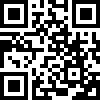 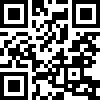 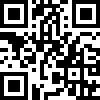 